Акционерное общество «Западная энергетическая компания»_______________________________________________________________________________ДОКУМЕНТАЦИЯ ЗАПРОСА ПРЕДЛОЖЕНИЙна право заключения договора на поставку аккумуляторных батарей для систем гарантированного электропитания (СГЭ) и источников бесперебойного питания (для оперативного тока ПС 110 «Ижевская»)г. Калининград   ОБЩИЕ ПОЛОЖЕНИЯ Общие сведения о закупке 	Настоящая Документация Запроса предложений разработана в соответствии с Федеральным законом от 18 июля . № 223-ФЗ (далее – Федеральный закон ФЗ-223) и Положением о закупке товаров, работ, услуг для нужд АО «Западная энергетическая компания», утвержденным решением общего собрания Совета Директоров АО «Западная энергетическая компания» (протокол от 25.09.2015г. № 03-2015), Гражданским кодексом Российской Федерации (далее – ГК РФ), и иными федеральными законами и нормативными правовыми актами, регулирующими отношения в сфере размещения заказов на поставки товаров, выполнение работ, оказание услуг.1.1.1.	Настоящая Документация Запроса предложений применяется при проведении закупок путем проведения торгов в форме Запроса предложений.           1.2. 	Форма и вид процедуры закупки, предмет Запроса предложений	1.2.1. Запрос предложений на право заключения Договора на поставку аккумуляторных батарей для систем гарантированного электропитания (СГЭ) и источников бесперебойного питания (для оперативного тока ПС 110 «Ижевская»).	1.2.2.	Наименование, количество, объем и характеристики поставляемых по Договору товаров, выполняемых работ и оказываемых услуг указаны в разделе 9 "ИНФОРМАЦИОННАЯ КАРТА ЗАПРОСА ПРЕДЛОЖЕНИЙ" настоящей Документации по Запросу предложений.1.2.3.	Предметом настоящего Запроса предложений является право на заключение Договора на поставку товара в соответствии с разделом  9 "ИНФОРМАЦИОННАЯ КАРТА ЗАПРОСА ПРЕДЛОЖЕНИЙ". Состав и объем товара, сроки поставки товара, оказания услуг, количество лотов указаны также в разделе 9 "ИНФОРМАЦИОННАЯ КАРТА ЗАПРОСА ПРЕДЛОЖЕНИЙ" и в разделе 10 «ТЕХНИЧЕСКОЕ ЗАДАНИЕ» настоящей Документации по Запросу предложений. 1.3.	Заказчик, специализированная организация 1.3.1.	Заказчик, АО «Западная энергетическая компания», проводит Запрос предложений, предмет и условия которого указаны в разделе 9 "ИНФОРМАЦИОННАЯ КАРТА ЗАПРОСА ПРЕДЛОЖЕНИЙ", в соответствии с процедурами, условиями и положениями настоящей Документации по Запросу предложений. 1.3.1.1. Заказчик, АО «Западная энергетическая компания» (юридический адрес: . Калининград, пгт. Прибрежный, ул. Заводская, д.11; фактический адрес: . Калининград, ул. Репина, д. 15, адрес электронной почты: tender.zek@mail.ru) являющийся Организатором Запроса предложений, настоящим Извещением о проведении Запроса предложений, опубликованным «20» ноября 2015 года на Официальном сайте www.zakupki.gov.ru  уведомляет о начале проведения процедуры Запроса предложений (далее — Запрос предложений) и приглашает юридических и физических лиц (в том числе индивидуальных предпринимателей) (далее - Участники) принять  участие в процедуре Запроса предложений на право заключения Договора на поставку аккумуляторных батарей для систем гарантированного электропитания (СГЭ) и источников бесперебойного питания (для оперативного тока ПС 110 «Ижевская»).          Количество лотов: 1 (один).1.3.1.2.  Для справок обращаться: 1.3.1.2.1.  По вопросам, касающимся технических характеристик поставляемой продукции, контактное лицо – заместитель генерального директора - главный инженер АО «Западная энергетическая компания» Ретиков Михаил Трофимович, тел.: 8 (4012) 567-008 (многоканальный).1.3.1.2.2. По вопросам оформления предложения обращаться к специалисту  по проведению закупочных процедур АО «Западная энергетическая компания» Бондаренко Наталии Евгеньевне, тел.: 8 (4012) 567-001, e-mail: tender.zek@mail.ru. 	1.4.	Предмет Запроса предложений. Место, условия и сроки (периоды) поставки товаров, выполнения работ, оказания услуг	1.4.1.	Предмет Запроса предложений, место, условия и сроки поставки товара указаны в  разделе 9 "ИНФОРМАЦИОННАЯ КАРТА ЗАПРОСА ПРЕДЛОЖЕНИЙ", а также в разделе 10 «ТЕХНИЧЕСКОЕ ЗАДАНИЕ».	1.4.2.	Заказчик извещает всех заинтересованных лиц о проведении Запроса предложений и возможности подавать предложения на участие в Запросе предложений на право заключения договора на поставку аккумуляторных батарей для систем гарантированного электропитания (СГЭ) и источников бесперебойного питания (для оперативного тока ПС 110 «Ижевская»).         1.5.	Предельная (максимальная) цена предмета Запроса предложений          1.5.1.	Предельная (максимальная) цена предмета Запроса предложений указана в извещении о проведении Запроса предложений к настоящей Документации, а также в части 9 "ИНФОРМАЦИОННАЯ КАРТА ЗАПРОСА ПРЕДЛОЖЕНИЙ". 1.5.1.1.  Предлагаемая Участником стоимость затрат указывается  цифрами и прописью. В случае разночтения преимущество отдается сумме, указанной прописью. 1.6.	Претендент на участие в закупке/Участник Запроса предложений1.6.1.	Претендентом на участие в закупке может быть любое юридическое или физическое лицо, обладающее соответствующей правоспособностью по законодательству Российской Федерации. 1.6.2.	Для участия в процедуре Запроса предложений Претендент на участие в закупке должен удовлетворять требованиям, изложенным в  разделе 9 "ИНФОРМАЦИОННАЯ КАРТА ЗАПРОСА ПРЕДЛОЖЕНИЙ", быть правомочным на предоставление Предложения и представить Предложение, соответствующее требованиям настоящей Документации.1.6.3.	Для всех Претендентов на участие в закупке устанавливаются единые требования. Применение при рассмотрении Заявок на участие в процедуре Запрос предложений требований, не предусмотренных Документацией по проведению Запроса предложений, не допускается.1.6.4.	Комиссия по закупкам вправе на основании информации о несоответствии Претендента на участие в закупке или Участника Запроса предложений установленным настоящей Документацией требованиям, полученной из любых официальных источников, использование, которых не противоречит действующему законодательству Российской Федерации, не допустить Претендента на участие в Закупке или отстранить Участника Запроса предложений от участия в Запросе предложений на любом этапе его проведения.1.7.	Правовой статус процедур и документов1.7.1.	Данная процедура Запроса предложений проводится в соответствии с Положением о закупке товаров, работ, услуг для нужд АО «Западная энергетическая компания» и на основании Приказа от 18.11.2015 г. № 73. 1.7.2.	Процедура Запроса предложений не является конкурсом, и ее проведение не регулируется статьями 447-449 части первой Гражданского кодекса Российской Федерации. Процедура Запроса предложений также не является публичным конкурсом и не регулируется статьями 1057-1061 части второй Гражданского кодекса Российской Федерации. Таким образом, данная процедура Запроса предложений не накладывает на Заказчика соответствующего объема гражданско-правовых обязательств, в том числе по обязательному заключению Договора с победителем Запроса предложений или иным его Участником.1.7.3.	Опубликованное на Официальном сайте www.zakupki.gov.ru Извещение о проведении Запроса предложений вместе с настоящей Документацией, являющейся его неотъемлемым приложением, являются приглашением делать оферты и должны рассматриваться Претендентами на участие в закупке в соответствии с этим.1.7.4.	Предложение Претендента на участие в закупке имеет правовой статус оферты и будет рассматриваться Заказчиком в соответствии с этим.1.7.5.	Заключенный по результатам Запроса предложений Договор фиксирует все достигнутые сторонами договоренности.1.7.6.	Во всем, что не урегулировано Извещением о проведении Запроса предложений и настоящей Документацией, стороны руководствуются Гражданским кодексом Российской Федерации.	1.7.7. Любые уведомления, письма, предложения, иная переписка и действия председателя, заместителя председателя, членов, ответственного секретаря Комиссии по закупке и иных работников Заказчика и Организатора Запроса предложений относительно условий, сроков проведения, предмета настоящего Запроса предложений (за исключением информации, представляемой Участникам Запроса предложений в соответствии с Положением о закупке товаров, работ, услуг для нужд Акционерного общества) носят исключительно информационный характер и не являются офертой либо акцептом Заказчика Запроса предложений. 1.8.  Затраты на участие в Запросе предложений1.8.1. Претендент на участие в закупке/Участник Запроса предложений несет все расходы, связанные с участием в Запросе предложений, в том числе с подготовкой и предоставлением Предложения, иной Документации, а Заказчик не имеет обязательств по этим расходам независимо от итогов Запроса предложений, а также оснований их завершения.1.8.2.	Претенденты на участие в закупке/Участники Запроса предложений не вправе требовать компенсацию упущенной выгоды, понесенной в ходе подготовки к Запросу предложений и проведения Запроса предложений. 2. 	ТРЕБОВАНИЯ К ПРЕТЕНДЕНТАМ НА УЧАСТИЕ В ЗАПРОСЕ ПРЕДЛОЖЕНИЙ, ДОКУМЕНТАМ, ПРЕДОСТАВЛЯЕМЫМ В СОСТАВЕ ПРЕДЛОЖЕНИЯ 2. 1.      Требования к Участникам закупки       	2.1.1.	Претендент на участие в Запросе предложений должен соответствовать требованиям, предъявляемым в соответствии с законодательством Российской Федерации к лицам, осуществляющим поставки товаров, выполнение работ, оказание услуг, являющихся предметом Запроса предложений, в том числе:быть правомочным заключать Договор;должен иметь соответствующие разрешающие документы на осуществление видов деятельности, связанные с выполнением Договора, на право заключение которого является предметом настоящего Запроса предложений, указанные в разделе 9 "ИНФОРМАЦИОННАЯ КАРТА ЗАПРОСА ПРЕДЛОЖЕНИЙ".2.1.2.	Участвовать в данной процедуре Запроса предложений может либо любое юридическое или физическое лицо, а также объединение этих лиц, способное на законных основаниях выполнить требуемую работу (коллективный Участник). 	2.1.3.  Чтобы претендовать на победу в данной процедуре Запроса предложений и на право заключения Договора, Участник самостоятельно или коллективный Участник в целом должен отвечать следующим требованиям:соответствовать требованиям, установленным в соответствии с законодательством Российской Федерации к лицам, осуществляющим поставку товара, выполнение работы, оказание услуги, являющихся объектом Закупки;Участник Запроса предложений не должен находиться в процессе ликвидации (для юридического лица), отсутствие решения арбитражного суда о признании Претендента на участие в закупке банкротом;Участник Запроса предложений не должен являться организацией, на имущество которой наложен арест по решению суда, административного органа и (или) экономическая деятельность, которой приостановлена; отсутствие у Участника закупки недоимки по налогам, сборам, задолженности по иным обязательным платежам в бюджеты бюджетной системы Российской Федерации (за исключением сумм, на которые предоставлены отсрочка, рассрочка, инвестиционный налоговый кредит в соответствии с законодательством Российской Федерации о налогах и сборах, которые реструктурированы в соответствии с законодательством Российской Федерации, по которым имеется вступившее в законную силу решение суда о признании обязанности заявителя по уплате этих сумм исполненной или которые признаны безнадежными к взысканию в соответствии с законодательством Российской Федерации о налогах и сборах) за прошедший календарный год, размер которых превышает двадцать пять процентов балансовой стоимости активов Участника закупки, по данным бухгалтерской отчетности за последний отчетный период. Участник закупки считается соответствующим установленному требованию в случае, если им в установленном порядке подано заявление об обжаловании указанных недоимки, задолженности и решение по такому заявлению на дату рассмотрения Заявки на участие в определении Поставщика (подрядчика, исполнителя) не принято;отсутствие у Участника закупки - физического лица либо у руководителя, членов коллегиального исполнительного органа или главного бухгалтера юридического лица Участника закупки судимости за преступления в сфере экономики (за исключением лиц, у которых такая судимость погашена или снята), а также неприменение в отношении указанных физических лиц наказания в виде лишения права занимать определенные должности или заниматься определенной деятельностью, которые связаны с поставкой товара, выполнением работы, оказанием услуги, являющихся объектом осуществляемой закупки, и административного наказания в виде дисквалификации;отсутствие сведений об Участнике закупки в Реестре недобросовестных поставщиков, предусмотренном Федеральным законом от 18.07.2011 № 223-ФЗ «О закупках товаров, работ, услуг отдельными видами юридических лиц» и (или) в Реестре недобросовестных поставщиков, предусмотренном Федеральным законом от 21.07.2005 № 94-ФЗ «О размещении заказов на поставки товаров, выполнение работ, оказание услуг для государственных и муниципальных нужд» и (или) в Реестре недобросовестных поставщиков, предусмотренном Федеральным законом от 05.04.2013 № 44-ФЗ «О контрактной системе в сфере закупок товаров, работ, услуг для обеспечения государственных и муниципальных нужд». 2.1.4. Дополнительные требования к Претендентам на участие в закупках указаны в разделе 9 "ИНФОРМАЦИОННАЯ КАРТА ЗАПРОСА ПРЕДЛОЖЕНИЙ".2.2. Требования к документам, подтверждающим соответствие Участника установленным требованиям2.2.1.	Участник закупки обязан включить в состав Заявки на участие в Запросе предложений следующие документы для подтверждения соответствия требованиям, указанным в п. п. 2.1. п. 2, а именно:2.2.1.1. полученную не ранее чем за шесть месяцев до дня размещения на официальном сайте извещения о проведении Запроса предложений нотариально или заверенную печатью и подписью уполномоченного лица Участника закупки копию выписки из единого государственного реестра юридических лиц (для юридического лица), полученную не ранее чем за шесть месяцев до дня размещения на официальном сайте о размещении заказов извещения о проведении Запроса предложений нотариально заверенную или заверенную печатью и подписью уполномоченного лица Участника закупки копию выписки из единого государственного реестра индивидуальных предпринимателей (для индивидуального предпринимателя), копии документов, удостоверяющих личность (для иного физического лица), надлежащим образом заверенный перевод на русский язык документов о государственной регистрации юридического лица или физического лица в качестве индивидуального предпринимателя в соответствии с законодательством соответствующего государства (для иностранного лица);	2.2.1.2. копии учредительных документов, заверенные нотариально или заверенные печатью и подписью уполномоченного лица Участника (для юридических лиц) Запроса предложений:	а) копию свидетельства о государственной регистрации юридического лица;	б) копию свидетельства о постановке на учет в налоговом органе;	в)  копию Устава (действующая редакция);	2.2.1.3. заверенные Участником копии документов (приказов, протоколов собрания учредителей о назначении руководителя и т.д.), подтверждающие полномочия лица, подписавшего Заявку, а также его право на заключение соответствующего Договора по результатам запроса предложений;2.2.1.4. в случае, если от имени юридического лица действует иное лицо, Заявка на участие должна содержать также соответствующую доверенность, заверенную печатью и подписанную руководителем юридического лица или уполномоченным этим руководителем лицом, либо нотариально заверенную копию такой доверенности. В случае, если указанная доверенность подписана лицом, уполномоченным руководителем, Заявка на участие в Запросе предложений должна содержать также документ, подтверждающий полномочия такого лица;	2.2.1.5. нотариально заверенную копию паспорта гражданина Российской Федерации (для физических лиц);     2.2.1.6. сертификаты соответствия РФ на поставляемую продукцию (декларация на соответствие);2.2.1.7. документы, подтверждающие соответствие Участника процедуры закупки, подавшего Заявку требованиям предварительного отбора: 	2.2.1.7.1. Участник закупки должен обладать необходимыми профессиональными знаниями и опытом выполнения аналогичных работ, иметь ресурсные возможности (финансовыми, материально-техническими, производственными, трудовыми), управленческой компетентностью, опытом и репутацией; 2.2.1.7.2.  Участник должен предоставить информацию о квалификации сотрудников, соответствующую предмету закупки (копии дипломов, удостоверений об образовании, повышении квалификации).2.2.2. Требования, предъявляемые к Участникам закупки, к закупаемым товарам, работам, услугам, а также к условиям исполнения Договора, критерии и порядок оценки и сопоставления Заявок на участие в закупке применяются в равной степени ко всем Участникам закупки.2.3.  Подготовка Предложения и общие требования к Предложению  2.3.1. Вместе с Заявкой на участие в процедуре Запроса предложений Участник должен обязательно предоставить:2.3.1.1. документ, содержащий сведения об Участнике закупки, подавшем такую Заявку (форма 5), по форме и в соответствии с инструкциями, приведенными в настоящей Документации Запроса предложений;2.3.1.2. заверенные юридическим лицом (индивидуальным предпринимателем) копии учредительных документов;2.3.1.3.   копии документов, удостоверяющих личность (для физических лиц);2.3.1.4. полученную не ранее чем за шесть месяцев до дня размещения на официальном сайте извещения о проведении Запроса предложений нотариально или заверенную печатью и подписью уполномоченного лица Участника закупки копию выписки из единого государственного реестра юридических лиц (для юридического лица), полученную не ранее чем за шесть месяцев до дня размещения на официальном сайте о размещении  заказов извещения о проведении Запроса предложений нотариально заверенную или заверенную печатью и подписью уполномоченного лица Участника закупки копию выписки из единого государственного реестра индивидуальных предпринимателей (для индивидуального предпринимателя), копии документов, удостоверяющих личность (для иного физического лица), надлежащим образом заверенный перевод на русский язык документов о государственной регистрации юридического лица или физического лица в качестве индивидуального предпринимателя в соответствии с законодательством соответствующего государства (для иностранного лица);2.3.1.5. надлежащим образом заверенный перевод на русский язык документов о государственной регистрации юридического лица или физического лица в качестве индивидуального предпринимателя согласно законодательству соответствующего государства (для иностранных лиц):2.3.1.5.1. документы должны быть получены не ранее чем за шесть месяцев до дня размещения в единой информационной системе извещения о проведении Запроса предложений;		2.3.1.6. решение об одобрении или о совершении крупной сделки, либо копия такого решения в случае, если требование о необходимости наличия такого решения для совершения крупной сделки установлено законодательством Российской Федерации, учредительными документами юридического лица и если для Претендента на участие в закупке, поставка товаров, выполнение работ, оказание услуг, являющихся предметом Договора, или внесение денежных средств в качестве обеспечения Заявки о подаче Предложения, обеспечения исполнения Договора являются крупной сделкой; или письмо, подписанное Участником Запроса предложений, что поставка товаров, выполнение работ, оказание услуг, являющихся предметом Договора не являются крупной сделкой;2.3.1.7. документ, декларирующий соответствие Участника закупки следующим требованиям:соответствие Участников закупки требованиям законодательства РФ к лицам, осуществляющим поставки товаров, выполнение работ, оказание услуг;непроведение ликвидации Участника закупки - юридического лица и отсутствие решения арбитражного суда о признании Участника закупки - юридического лица, индивидуального предпринимателя банкротом и решения об открытии конкурсного производства;неприостановление деятельности Участника закупки в порядке, предусмотренном Кодексом РФ об административных правонарушениях, на день подачи конверта с Заявкой от Участника;отсутствие сведений об Участниках закупки в реестрах недобросовестных поставщиков, ведение которых предусмотрено Законом N 223-ФЗ и Законом N 44-ФЗ;     2.3.1.8. коммерческое предложение о качественных и функциональных характеристиках (потребительских свойствах), безопасности, сроках поставки товаров, в том числе предложение о цене Договора, о цене единицы товара, услуги, работы и иные предложения по удовлетворению потребностей Заказчика в товаре;    2.3.1.9. документы (их копии), подтверждающие соответствие товара, работ, услуг требованиям, установленным законодательством РФ к таким товарам, работам, услугам в случае, если в соответствии с законодательством РФ установлены требования к таким товарам, работам, услугам и если предоставление указанных документов предусмотрено Документацией о проведении Запроса предложений, за исключением документов, которые могут быть предоставлены только вместе с товаром в соответствии с гражданским законодательством;2.3.2. Участник обязан подготовить Заявку в строгом соответствии с требованиями настоящей Документации Запроса предложений, чтобы Заявка не содержала никаких условий, противоречащих требованиям Документации о Запросе предложений, обязательно включив в нее дополнительные документы, подтверждающие его соответствие вышеуказанным требованиям:а) Письмо с указанием стоимости продукции по форме и в соответствии с инструкциями, приведенными в настоящей Документации по Запросу предложений (форма 2);б) Коммерческое предложение на поставку продукции (форма 3) в соответствии с инструкциями, приведенными в Документации по Запросу предложений;в) Техническое предложение на поставку продукции (форма 4) по форме и в соответствии с инструкциями, приведенными в Документации по Запросу предложений;г) Анкета Участника Запроса предложений по форме и в соответствии с инструкциями, приведенными в настоящей Документации Запроса предложений (форма 5);д) Сведения о цепочке собственников Участника процедуры Запроса предложении по установленной в настоящей Документации форме (форма 6) и в соответствии с инструкциями, приведенными в настоящей Документации Запроса предложений; е) Документ, декларирующий соответствие Участника требованиям, установленным законодательством (форма 7);ж) Информационное письмо о наличии у Участника Запроса предложений связей, носящих характер аффилированности с сотрудниками Заказчика или Организатора (форма 8) по установленной в настоящей документации Запроса предложений форме; з) Согласие Участника с проектом Договора (форма 9);и) Согласия на передачу персональных данных третьим лицам (форма 10); к) Справку о перечне и годовых объемах выполнения аналогичных договоров по форме и в соответствии с инструкциями, приведенными в настоящей Документации по Запросу предложений (форма № 11);л) оригинал или заверенная участником копия справки об исполнении налогоплательщиком обязанности по уплате налогов, сборов, страховых взносов, пеней и налоговых санкций в соответствии с законодательством Российской Федерации (код по КНД 1120101), выданной соответствующим подразделением ФНС РФ не ранее чем за 60 дней до срока окончания подачи Заявок; 	м) заверенную печатью организации с подписью уполномоченного лица, отметкой «Копия верна» копии балансов вместе с отчетами о прибылях и убытках за последние два года и за завершившийся отчетный период текущего года (бухгалтерские Формы 1,2). Если участник запроса предложений, находящийся на упрощенной системе налогообложения (УСНО), предоставляет копию документа о возможности применения упрощенной системы налогообложения, а также копии налоговых деклараций по налогу, уплачиваемому в связи с применением упрощенной системы налогообложения за прошедший год и на последнюю отчетную дату. Участник Запроса предложений – индивидуальный предприниматель, уплачивающий единый налог на вмененный доход (ЕНВД);	н) документы, подтверждающие соответствие предлагаемой продукции техническим требованиям Заказчика (в соответствие разделом 10 настоящей Документации);о) отзывы, рекомендации или другие документальные доказательства выполнения аналогичных Договоров (при наличии);	 п) другие документы в соответствии с требованиями настоящей Документации, являющимися обязательными, предусмотренные п.п. 2.3.1. настоящей Документации о Запросе предложений, а также документы по желанию Участника Запроса предложений. Инструкции по подготовке Заявки на участие в Запросе предложений, образцы форм приведены в разделе 11 «Образцы основных форм», которые необходимо подготовить и подать в составе Заявки на участие в Запросе предложений. 2.3.3.   Заявка на участие в Запросе предложений может содержать:2.3.3.1. дополнительные документы и сведения, необходимые для оценки Заявки по критериям, содержащимся в Документации о проведении Запроса предложений;2.3.3.2. эскиз, рисунок, чертеж, фотографию, иное изображение товара, образец (пробу) товара, на поставку которого осуществляется закупка;	2.3.3.3. иные документы, подтверждающие соответствие Участника закупки и (или) товара, работы, услуги требованиям, установленным в настоящей Документации о проведении Запроса предложений.	2.3.4. Все указанные документы прилагаются Участником к Предложению.	2.3.5. В случае если по каким-либо причинам Участник не может представить требуемый документ, он должен приложить составленный в произвольной форме справку, объясняющую причину отсутствия требуемого документа, а также содержащую заверения Заказчику в соответствии Участника данному требованию.	2.3.6. Каждый документ, входящий в состав Заявки, должен быть подписан лицом, имеющим право в соответствии с законодательством Российской Федерации действовать от лица Участника без доверенности, или надлежащим образом, уполномоченным им лицом на основании доверенности (далее — уполномоченного лица). 	В последнем случае оригинал доверенности прикладывается к Заявке.	2.3.6.1. Каждый документ, входящий в Заявку, должен быть скреплен печатью Участника.	2.3.6.2. После этого должна быть проведена нумерация всех без исключения страниц (как внутренняя нумерация листов отдельных приложений, так и сквозная нумерация всех страниц Заявки).	2.3.6.3. Документы, входящие в Заявку, должны быть скреплены или упакованы таким образом, чтобы исключить случайное выпадение или перемещение страниц и информационных конвертов. Если Предложение состоит из нескольких томов, каждый том рекомендуется прошить. Каждый такой том должен иметь сквозную нумерацию страниц (как внутреннюю нумерацию листов отдельных приложений, так и сквозную нумерацию всех страниц Предложения на участие в Запросе предложений). 	2.3.6.4. Никакие исправления в тексте Предложения не имеют силу, за исключением тех случаев, когда эти исправления заверены рукописной надписью «Исправленному верить» и собственноручной подписью уполномоченного лица, расположенной рядом с каждым исправлением.2.3.6.5. Заявка на участие в Запросе предложений должна включать Опись входящих в ее состав документов (форма 1), должна быть скреплена печатью Участника закупки (для юридических лиц) и подписана Участником закупки или лицом, им уполномоченным.2.3.6.6. Соблюдение Участником закупки указанных требований означает, что все документы и сведения, входящие в состав Заявки, поданы от имени Участника закупок, а также подтверждает подлинность и достоверность представленных в составе Заявки на участие в Запросе предложений документов и сведений.2.3.7. Участник закупки имеет право подать неограниченное количество Заявок на участие в Запросе предложений. В случае если Участник закупок подал более одной Заявки на участие, каждая допущенная Заявка подлежит рассмотрению, оценке и сопоставлению как самостоятельная Заявка и не зависит от результатов рассмотрения других Заявок, поданных тем же Участником Запроса предложений. Участник закупки, подавший Заявку на участие в Запросе предложений, вправе изменить или отозвать ее в любое время до момента вскрытия конвертов с заявками Комиссией по закупкам.2.3.8. Конверт с Заявкой на участие в Запросе предложений подается Участником закупки лично, либо направляется посредством почты или курьерской службы по адресу: 	Россия, 236022, г. Калининград,  ул. Репина, д. 15, административно-хозяйственный отдел. 2.3.9.  Каждый конверт с Заявкой на участие в Запросе предложений, поступивший как в течение срока подачи Заявок на участие, так и после его окончания, регистрируется секретарем Комиссии по закупкам в журнале регистрации Заявок.2.3.9.1. Также в журнале ставятся подписи лица, доставившего конверт с Заявкой, и секретаря Комиссии по закупке, принявшего конверт с Заявкой.2.3.9.2. По требованию Участника закупки, подавшего конверт с Заявкой на участие в Запросе предложений, секретарь Комиссии по закупкам может выдать расписку в получении такого конверта с Заявкой, указав дату и время его получения.2.3.10. Заявки на участие в Запросе предложений, полученные после окончания их приема, возвращаются Участникам закупки без рассмотрения. 3. УСЛОВИЯ ДОПУСКА К УЧАСТИЮ И ОТСТРАНЕНИЕ ОТ УЧАСТИЯ В ЗАКУПКАХ3.1. Комиссия по закупкам обязана отказать Участнику закупки в допуске к участию в процедуре закупки, если установлен хотя бы один из следующих фактов:3.1.1. проведение ликвидации Участника закупки - юридического лица и наличие решения арбитражного суда о признании Участника закупки - юридического лица, индивидуального предпринимателя банкротом и решения об открытии конкурсного производства;	3.1.2. приостановление деятельности Участника закупки в порядке, предусмотренном Кодексом РФ об административных правонарушениях, на день подачи Заявки или предложения от Участника;3.1.3. наличие сведений об Участнике закупки в реестрах недобросовестных поставщиков, ведение которых предусмотрено Законом N 223-ФЗ и (или) Законом N 44-ФЗ;3.1.4. непредставление Участником закупки документов, необходимых для участия в процедуре закупки, либо наличие в них или в Заявке недостоверных сведений об Участнике закупки и (или) о товарах, работах, услугах;	3.1.5. несоответствие Участника закупки требованиям законодательства РФ к лицам, осуществляющим поставки товаров, выполнение работ, оказание услуг, которые являются предметом закупки;3.1.6. несоответствие Участника закупки и (или) его Заявки требованиям Документации о закупке.3.2. При выявлении хотя бы одного из фактов, перечисленных в п. 3.1 Документации, Комиссия по закупкам обязана отстранить допущенного участника от процедуры закупки на любом этапе ее проведения до момента заключения Договора. В этом случае Комиссией по закупкам составляется протокол отстранения от участия в процедуре закупки, в котором включается следующая информация:3.2.1. сведения о месте, дате, времени составления протокола;3.2.2. фамилии, имена, отчества, должности членов Комиссии по закупкам;3.2.3. наименование (для юридического лица), фамилия, имя, отчество (для физического лица), ИНН/КПП, ОГРН, почтовый адрес, контактный телефон;3.2.4. основание для отстранения;3.2.5. обстоятельства выявления факта;3.2.6. сведения, полученные Заказчиком, Комиссией по закупкам, которые подтверждают факт, названный в п. 3.1 Документации;3.2.7. решение об отстранении от участия и обоснование такого решения вместе со сведениями о решении по этому вопросу каждого члена Комиссии по закупкам.4. ПОРЯДОК ВСКРЫТИЯ ЗАЯВОК, ОЦЕНКА И СОПОСТОВЛЕНИЯ ЗАЯВОК НА УЧАСТИЕ В ЗАППРОСЕ ПРЕДЛОЖЕНИЙ	4.1. Вскрытие конвертов с Заявками на участие в запросе предложений.4.1.1. Председатель Комиссии по закупкам вскрывает конверты с Заявками на участие публично в день, во время и в месте, указанных в извещении о проведении запроса предложений. Прием конвертов с Заявками на участие в запросе предложений прекращается непосредственно перед вскрытием конвертов с такими Заявками.4.1.2 Председатель Комиссии по закупкам при вскрытии конвертов с Заявками на участие в Запросе предложений объявляет, а секретарь Комиссии по закупкам заносит в протокол вскрытия конвертов с Заявками следующую информацию:4.1.3. место, дата, время проведения вскрытия конвертов с Заявками;4.1.4. фамилии, имена, отчества, должности членов комиссии по закупкам;4.1.5. наименование и номер предмета запроса предложений (лота);4.1.6. состояние каждого конверта с Заявкой: наличие либо отсутствие повреждений, признаков вскрытия и т.д.;4.1.7. наличие описи входящих в состав каждой Заявки документов, а также информации о том, пронумерована ли Заявка, прошита, подписана, проставлена ли на ней печать (для юридических лиц), имеются ли повреждения;4.1.8. наименование каждого участника закупки, ИНН/КПП, ОГРН юридического лица, фамилия, имя, отчество физического лица (ИНН/КПП, ОГРН при наличии), номер поступившей Заявки, присвоенный секретарем Комиссии по закупкам при получении Заявки;4.1.9. почтовый адрес, контактный телефон каждого участника закупок, конверт с Заявкой которого вскрывается;4.1.10. наличие сведений и документов, предусмотренных документацией о проведении запроса предложений, которые являются основанием для допуска к участию;4.1.9. наличие сведений и документов, содержащихся в Заявке на участие в запросе предложений и соответствующих критериям оценки и сопоставления Заявок на участие в нем.4.1.11. Протокол вскрытия конвертов с Заявками на участие в Запросе предложений оформляется секретарем Комиссии по закупкам и подписывается всеми присутствующими членами Комиссии по закупкам непосредственно после вскрытия конвертов. Указанный протокол размещается в день проведения вскрытия конвертов с Заявками в единой информационной системе.4.1.12. Комиссия по закупкам вправе осуществлять аудиозапись вскрытия конвертов с Заявками на участие в запросе предложений. Любой участник закупки, присутствующий при вскрытии конвертов с Заявками, вправе осуществлять аудио- и видеозапись процедуры вскрытия с уведомлением председателя Комиссии по закупкам и занесением соответствующей отметки в протокол вскрытия конвертов с Заявками на участие в Запросе предложений.4.2. Порядок рассмотрения, оценки и сопоставления Заявок на участие  в запросе предложений4.2.1. Комиссия по закупкам в день и в месте, указанных в извещении, но не позднее следующего дня после дня вскрытия конвертов приступает к рассмотрению, оценке и сопоставлению Заявок.4.2.2. Комиссия при рассмотрении, оценке и сопоставлении Заявок на участие в запросе предложений сначала рассматривает их соответствие требованиям законодательства, Положения о закупках и Документации о проведении Запроса предложений, а затем оценивает и сопоставляет только допущенные Заявки на участие в Запросе предложений.4.2.3. Комиссия по закупкам обязана при рассмотрении Заявок на соответствие требованиям законодательства, Положения о закупках и документации о проведении запроса предложений отказать в допуске Участнику в случаях, установленных п. 3.1 Документации.4.2.4. Срок рассмотрения, оценки и сопоставления Заявок на участие в Запросе предложений не может превышать 20 (двадцати) дней со дня начала рассмотрения Заявок, если иной срок не установлен в Документации о проведении запроса предложений.4.2.5. Оценка и сопоставление Заявок на участие в Запросе предложений осуществляются в целях выявления условий исполнения договора, наиболее удовлетворяющих потребностям Заказчика. Для этих целей Заказчик устанавливает Критерии. Совокупная значимость таких критериев должна составлять сто процентов.4.3.   Критерии и порядок оценки и сопоставления Заявок	4.3.1. Критериями оценки и сопоставления Заявок на участие в Запросе предложений являются:	4.3.1.1. Рейтинг представляет собой оценку в баллах, получаемую по результатам оценки по критериям. Дробное значение рейтинга округляется до двух десятичных знаков после запятой по математическим правилам округления.	4.3.2.2. Значимость критериев определяется в процентах. При этом для расчетов рейтингов применяется коэффициент значимости, равный значению соответствующего критерия в процентах, деленному на 100.	4.3.3.3. Оценка Заявок производится на основании критериев оценки, их содержания и значимости, установленных в закупочной  Документации.	4.3.4.4. Оценка Заявок производится с использованием не менее 3 критериев оценки Заявок, одним из которых является критерий «Цена Договора». Сумма значимостей критериев оценки Заявок, установленных в закупочной Документации, составляет 100 процентов.	4.3.5.5. Для оценки Заявки осуществляется расчет итогового рейтинга по каждой 
Заявке. Итоговый рейтинг Заявки рассчитывается путем сложения рейтингов по каждому критерию оценки Заявки, установленному в закупочной Документации, умноженных на их значимость.	4.3.6.6. Присуждение каждой Заявке порядкового номера по мере уменьшения степени выгодности содержащихся в ней условий исполнения Договора производится по результатам расчета итогового рейтинга по каждой Заявке. Заявке, набравшей наибольший итоговый рейтинг, присваивается первый номер.		4.3.6.7. Для определения лучших условий исполнения Договора, предложенных в Заявках на участие в Запросе предложений, Комиссия по закупкам должна оценивать и сопоставлять такие заявки по следующим критериям: Срок поставки товара (весовое значение – 30%);Цена Договора (весовое значение – 60%).Срок гарантии (весовое значение – 10%).  Итоговый рейтинг каждой заявки (Vi)  определяется по формуле: Vi= (Rai*Kai)+(Rbi*Kbi)+(Rci*Kci)100где: Rаi - рейтинг, присуждаемый i-й заявке по критерию № 1;Rbi - рейтинг, присуждаемый i-й заявке по критерию № 2;Rci - рейтинг, присуждаемый i-й заявке по критерию № 3.	По результатам расчета итогового рейтинга каждой заявке по мере уменьшения степени выгодности содержащихся в ней условий исполнения Договора присуждается порядковый номер. Заявке, набравшей наибольший итоговый рейтинг, присваивается первый номер.4.3.6.8. Рейтинг, присуждаемый заявке по критерию «Срок поставки Товара» определяется по формуле: Rai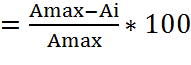 где:Rai - рейтинг, присуждаемый i-й заявке по указанному критерию;Amax –  максимальный срок поставки (по Документации Запроса предложений); Ai - срок поставки предложенный Участником – дней.При оценке заявок по критерию «Срок поставки Товара» лучшим условием исполнения договора по указанному критерию признается предложение Участника с наименьшим сроком поставки.4.3.6.9. Рейтинг, присуждаемый заявке по критерию «Цена Договора» определяется по формуле:Rbi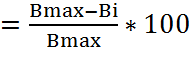 где:Rbi - рейтинг, присуждаемый i-й заявке по указанному критерию;Bmax – начальная (максимальная) стоимость товара, установленная в настоящей документации; Bi - предложение i-го Участника по стоимости товара.При оценке Заявок по критерию «Цена Договора» лучшим условием исполнения договора по указанному критерию признается предложение участника с наименьшей ценой контракта.4.3.6.10. Рейтинг, присуждаемый заявке по критерию оценка заявок по критерию «Срок гарантии» – от 0 до 100 баллов.	В рамках указанного критерия оценивается срок предоставления гарантии на поставляемый товар (с момента приемки), на который участник принимает на себя обязательства.	Рейтинг в баллах, присуждаемый i-ой заявке по критерию «Срок гарантии», определяется по формуле:                                                    Rci=((Ci-Cmin)/(Cmin*2))*100,
где:
Rci – рейтинг в баллах, присуждаемый i-ой заявке по указанному критерию;
Cmin – минимальный срок предоставления гарантии, установленный в Документации;Ci – предложение i-го Участника по сроку гарантии.4.3.7. По результатам оценки по критериям каждой Заявке на участие в Запросе предложений выставляется оценка в баллах (рейтинг). Дробное значение рейтинга округляется до двух десятичных знаков после запятой по математическим правилам округления.   	4.3.8. Для оценки Заявки на участие в Запросе предложений осуществляется расчет итогового рейтинга по каждой Заявке.  	4.3.9.  Итоговый рейтинг Заявки вычисляется как сумма рейтингов по каждому критерию оценки Заявки.4.3.10. На основании результатов оценки и сопоставления Заявок на участие в Запросе предложений каждой Заявке присваивается порядковый номер по степени уменьшения выгодности предложенных Участником условий исполнения Договора.4.3.11. Заявке на участие, в которой содержатся лучшие условия исполнения Договора, присваивается первый номер. Если в нескольких Заявках содержатся одинаковые условия исполнения Договора, меньший порядковый номер присваивается Заявке, которая поступила ранее других Заявок, содержащих такие условия. 4.3.12. Победителем Запроса предложений признается Участник, который предложил лучшие условия исполнения Договора и Заявке которого присвоен первый номер.4.3.13. По результатам рассмотрения, оценки и сопоставления Заявок на участие в Запросе предложений Комиссией по закупкам принимаются следующие решения:4.3.13.1. о допуске Заявок Участников Запроса предложений к оценке и сопоставлению Заявок или об отказе в таком допуске;4.3.13.2. о результате оценки и сопоставления допущенных Заявок на участие в Запросе предложений с указанием критериев оценки и сопоставления, о победителе Запроса предложений, Заявке которого присвоен первый номер, а также об Участнике, Заявке которого присвоен второй номер;4.3.14. В случае если к участию в Запросе предложений не был допущен ни один Участник, либо был допущен только один Участник, Запрос предложений признается несостоявшимся. Соответствующая информация вносится в протокол рассмотрения Заявок.4.3.15. Протокол рассмотрения, оценки и сопоставления Заявок на участие в Запросе предложений содержит:- сведения о месте, дате, времени проведения рассмотрения, оценки и сопоставления Заявок;- фамилии, имена, отчества, должности членов Комиссии по закупкам;- наименование и номер предмета Запроса предложений (лота);- перечень всех Участников Запроса предложений, заявки которых были рассмотрены, с указанием их наименования (для юридического лица), фамилии, имени, отчества (для физического лица), ИНН/КПП, ОГРН, почтового адреса, и номера поступившей Заявки, присвоенного секретарем Комиссии по закупкам при получении Заявки;4.3.16. решение о допуске Участников закупки или об отказе в допуске к оценке и сопоставлению Заявок и обоснование такого отказа вместе со сведениями о решении каждого члена Комиссии о допуске или отказе в допуске;4.3.17. решение о результате оценки и сопоставления допущенных Заявок с указанием критериев оценки и сопоставления, наименования (для юридических лиц), фамилии, имена, отчества (для физических лиц), ИНН/КПП, ОГРН, почтового адреса победителя Запроса предложений, Заявке которого присвоен первый номер, а также Участника, Заявке которого присвоен второй номер в результате оценки и сопоставления Заявок, вместе со сведениями о решении каждого члена Комиссии по закупкам;4.3.18. Протокол рассмотрения, оценки и сопоставления Заявок на участие в Запросе предложений размещается в единой информационной системе в последний день рассмотрения, оценки и сопоставления заявок.4.3.19. По результатам Запроса предложений Заказчик вправе заключить Договор с победителем Запроса предложений либо отказаться от его заключения. В случае отказа от заключения Договора с победителем Запроса предложений право заключить Договор к остальным Участникам процедуры не переходит. В этом случае Заказчик размещает в единой информационной системе уведомление об отказе от заключения Договора.5. ЗАПРОС НА РАЗЪЯСНЕНИЕ 5.1. Любой Участник закупки вправе направить в письменной форме запрос о разъяснении положений Документации о закупке. В течение трех рабочих дней со дня его поступления Заказчик обязан направить разъяснения не позднее, чем за 3 дня до истечения срока подачи Заявки на участие в Запросе предложений. 5.2. Не позднее трех дней со дня направления Участнику закупки разъяснения по его запросу разъяснение положений Документации должно быть размещено в единой информационной системе. В нем приводится содержание запроса на разъяснение положений Документации о закупках без указания Участника закупки, от которого поступил запрос. Разъяснение положений Документации о закупке не должно изменять ее сути.5.3.  Заказчик по собственной инициативе или в соответствии с запросом Участника закупки вправе принять решение о внесении изменений в Документацию о закупке. При этом изменение предмета закупок не допускается.5.4.  Изменения, вносимые в Извещение о закупке, Документацию о закупке, размещаются в единой информационной системе не позднее чем в течение трех дней со дня принятия решения об их внесении.5.5. Заказчик не несет ответственности в случае, если Участник закупки не ознакомился с изменениями, внесенными в Извещение и Документацию по закупкам, которые были размещены надлежащим образом.5.6. При подготовке проекта Договора, который является неотъемлемой частью Документации о Запросе предложений, в него включаются все существенные условия кроме тех, которые определяются в процессе проведения закупки.6. ПРОТОКОЛ РАЗНОГЛАСИЙ6.1. Если Участник процедуры Запроса предложений, с которым заключается Договор, после получения Договора в срок, предусмотренный для заключения им Договора, обнаружит в его тексте неточности, технические ошибки, опечатки, несоответствие Договора условиям, предложенным в Заявке Участника закупки, то таким Участником оформляется протокол разногласий. Протокол разногласий оформляется в письменном виде и должен содержать следующие сведения:- о месте, дате и времени его составления;- о наименовании предмета закупки и номера закупки;- о положениях Договора, в которых, по мнению Участника закупки, содержатся неточности, технические ошибки, опечатки, несоответствие Договора условиям, предложенным в Заявке такого Участника.6.1.1. Кроме того, в указанный протокол включаются предложения Участника закупки по изменению условий Договора в соответствии с основаниями, перечисленными выше.6.2. Протокол подписывается Участником закупки и в тот же день направляется Заказчику.6.3. Заказчик рассматривает протокол разногласий в течение двух дней со дня его получения от Участника закупки. Если содержащиеся в протоколе разногласий замечания Участника закупки будут учтены полностью или частично, то Заказчик вносит изменения в текст Договора и повторно направляет оформленный, подписанный и скрепленный печатью Договор. Вместе с тем Заказчик вправе повторно направить Участнику закупки Договор в первоначальном варианте, а также отдельный документ с указанием причин, по которым отказано в принятии полностью или частично замечаний Участника закупки, содержащихся в протоколе разногласий. Информация об этом вместе с данным протоколом размещается в единой информационной системе.	6.4. Участник закупки, с которым заключается Договор, в течение пяти дней со дня его получения подписывает Договор в окончательной редакции Заказчика, скрепляет его печатью (за исключением физического лица) и возвращает Заказчику.7. УСЛОВИЯ ЗАКЛЮЧЕНИЯ ДОГОВОРА ИЛИ ОТКАЗ ОТ ЗАКЛЮЧЕНИЯ ДОГОВОРА7.1.  Договор с победителем Запроса предложений заключается Заказчиком в следующем порядке:7.1.1. В проект Договора, прилагаемый к извещению о проведении Запроса предложений и Документации о Запросе предложений, включаются условия исполнения Договора, предложенные победителем Запроса предложений в Заявке на участие в Запросе предложений.7.1.2. Заказчик передает победителю Запроса предложений оформленный, подписанный и скрепленный печатью Договор в течение пяти дней со дня подписания протокола рассмотрения, оценки и сопоставления Заявок.7.1.3.  Победитель Запроса предложений в течение пяти дней со дня получения Договора подписывает Договор, скрепляет его печатью и возвращает Заказчику.7.1.4  Заказчик обязан отказаться от заключения Договора с Участником закупки, с которым заключается Договор, если установлен хотя бы один из фактов:7.1.4.1. проведение ликвидации Участника закупки - юридического лица и наличие решения арбитражного суда о признании Участника закупки - юридического лица, индивидуального предпринимателя банкротом и решения об открытии конкурсного производства;7.1.4.2. приостановление деятельности Участника закупки в порядке, предусмотренном Кодексом РФ об административных правонарушениях, на день подачи Заявки или предложения от Участника;7.1.4.3. наличие сведений об Участнике закупки в реестрах недобросовестных поставщиков, ведение которых предусмотрено Законом N 223-ФЗ и (или) Законом N 44-ФЗ;7.1.4.4. непредставление Участником закупки документов, необходимых для заключения Договора, либо наличие в них недостоверных сведений об Участнике закупки и (или) о товарах, работах, услугах;7.1.4.5.  наличие в представленных документах для участия в процедуре закупки или в самой Заявке недостоверных сведений об Участнике закупки и (или) о товарах, работах, услугах;             7.1.4.6.  несоответствие Участника закупки требованиям законодательства РФ к лицам, осуществляющим поставки товаров, выполнение работ, оказание услуг, которые являются предметом закупки;7.1.4.7. несоответствие Участника закупки требованиям настоящего Документации о закупке;7.1.4.8. непредставление Договора, подписанного Участником закупки, с которым заключается Договор, в редакции Заказчика и в срок, определенный Положением о закупках.7.2. Не позднее одного рабочего дня, следующего после дня установления фактов, которые указаны в п. 7.1 Документации, Заказчиком составляется протокол об отказе от заключения Договора. В протоколе должны содержаться следующие сведения:- о месте, дате и времени его составления;- о лице, с которым Заказчик отказывается заключить Договор;- о фактах, которые являются основанием для отказа от заключения Договора, а также о реквизитах документов, подтверждающих такие факты.7.2.1. Протокол подписывается Заказчиком в день его составления в двух экземплярах, один из которых хранится у Заказчика. Второй экземпляр в течение трех рабочих дней со дня подписания передается лицу, с которым Заказчик отказывается заключить Договор. Данный протокол размещается в единой информационной системе в течение трех дней после дня его подписания.7.3. В случае отказа Заказчика от заключения Договора с победителем Запроса предложений, Договор заключается с Участником Запроса предложений, Заявке которого присвоен второй номер в результате оценки и сопоставления Заявок. 7.4.  Договор с Участником Запроса предложений, Заявке которого присвоен второй номер в результате оценки и сопоставления Заявок, заключается Заказчиком в следующем порядке.7.5. В проект Договора, который прилагается к извещению о проведении Запроса предложений и Документации о Запросе предложений, включаются условия исполнения Договора, предложенные Участником Запроса предложений, Заявке которого присвоен второй номер в результате оценки и сопоставления Заявок.7.6.  В течение пяти дней со дня размещения в единой информационной системе протокола об отказе от заключения Договора Заказчик передает Участнику Запроса предложений, Заявке которого присвоен второй номер в результате оценки и сопоставления Заявок, подписанный и скрепленный печатью Договор.7.7.  Участник Запроса предложений, Заявке которого присвоен второй номер в результате оценки и сопоставления Заявок, в течение пяти дней со дня получения Договора подписывает его, скрепляет печатью (за исключением физического лица) и возвращает Заказчику.	7.8.  Заказчик вправе на любом этапе отказаться от проведения Запроса предложений и от заключения Договора, разместив сообщение об этом в единой информационной системе. При отказе Заказчик не возмещает Участникам закупок понесенный ими реальный ущерб, упущенную выгоду, расходы и любые другие издержки, связанные с подготовкой к участию и участием в Запросе предложений. 8.   ПРОЧИЕ ПОЛОЖЕНИЯ 	    8.1.   Исполнитель самостоятельно несет все расходы, связанные с подготовкой и подачей Предложения, а Заказчик по этим расходам не отвечает и не имеет обязательств, независимо от хода и результатов данного Запроса предложений.	   8.2. Заказчик обеспечивает разумную конфиденциальность относительно всех полученных от Участников сведений, в том числе содержащихся в Предложениях. Предоставление этой информации другим Участникам или третьим лицам возможно только в случаях, прямо предусмотренных действующим законодательством Российской Федерации или настоящей Документацией по Запросу предложений.9. ИНФОРМАЦИОННАЯ КАРТА ЗАПРОСА ПРЕДЛОЖЕНИЙ 	Информация и данные для конкретной процедуры закупки на выполняемые работы уточняют и дополняют положения  настоящей Документации о процедуре закупки.10. ТЕХНИЧЕСКОЕ ЗАДАНИЕ на поставку аккумуляторных батарей для систем гарантированного электропитания (СГЭ) и источников бесперебойного питания (для оперативного тока ПС 110 «Ижевская»)Общие требования к поставке продукции: Закупка продукции – аккумуляторные батареи для систем гарантированного электропитания (СГЭ) и источников бесперебойного питания (для оперативного тока ПС 110 «Ижевская»)Продукция должна соответствовать Спецификации.Допускается замена оборудования на эквивалентное, при условии полного соответствия конструктивного исполнения, технических характеристик, параметров, возмож-ности совмещенной/параллельной работы/мониторинга без установки дополнительных опций оборудования.	10.1.3. Покупатель оставляет за собой право определения эквивалентности  поставляемого оборудования, которое выражено в возможности совместимости с уже установленным оборудованием у Покупателя, организации технического обслуживания, техподдержки и наличии ЗИП. При невыполнении данных условий оборудование претендента не является эквивалентом.	10.1.4.  Продукция должна быть новой и ранее неиспользованной	10.1.5. В стоимость продукции должны быть включены стоимость товара, стоимость тары и упаковки, стоимость маркировки, затраты на оформление необходимой документации, стоимость страховки, транспортные расходы, расходы на погрузку-разгрузку.10.1.6.  Планируемая (предельная) цена договора составляет:	Лот № 1  «Аккумуляторы герметизированные необслуживаемые»: 	398 305,08 без учета НДС. При предложении Участником поставки аналога оборудованию цена должна соответствовать текущим рыночным ценам.	Организатор закупки вправе не рассматривать Предложения, превышающие  предельную стоимость.		10.1.7. Максимальный срок поставки: не более 60 (шестидесяти) календарных дней с момента подписания Договора.	10.1.8. Продукция должна иметь паспорт (декларацию) качества, или документы их заменяющие.	10.1.9. Продукция поставляется в невозвратной упаковке. Упаковка и продукция должны быть соответствующим образом промаркированы.	10.1.10. Гарантийный срок: гарантия на поставляемый Товар составляет 24 (двадцать четыре) месяца, но не менее срока, установленного изготовителем. 	Время начала исчисления гарантийного срока – с момента получения Товара.		10.1.11. Поставщик обязуется устранить обнаруженные в рамках гарантийного срока неисправности в срок не более 3-х рабочих дней. В случае невозможности устранения обнаруженных неисправностей в указанный срок в связи с возникновением необходимости замены поставленного оборудования Стороны согласовывают срок замены Товара. Согласовываемый сторонами срок не может составлять более 15 рабочих дней.	10.1.12. В случае необходимости доставки оборудования в сервисный центр Поставщика, эту доставку обеспечивает Поставщик, и он же оплачивает все транспортные расходы.	10.1.13. Условия оплаты: безналичный расчет.	  Покупатель оплачивает аванс в размере 30 % от цены Договора за Товар в течение 5 (пяти) банковских дней с даты подписания настоящего Договора на основании выставленного Поставщиком счета к оплате;	окончательный расчет в размере 70 % от суммы Договора производится в течение 10 (десяти) банковских дней с момента фактической поставки Товара на склад Покупателя и подписания товарно-транспортной накладной на основании выставленного Поставщиком счета путем перечисления денежных средств по реквизитам Поставщика, указанным в разделе 15 настоящего Договора.	   10.1.14. Предложение должно быть действительным в течение срока, указанного Участником в письме о подаче оферты. В любом случае, этот срок не должен быть менее чем 90 (девяносто) календарных дней со дня, следующего за днем окончания приема предложений.10.1.15. Место поставки: Россия, 236020, г. Калининград, пгт. Прибрежный, ул. Заводская, д. 11.10.1.15. Требования к поставке продукции:- Товар, поставляемый по настоящему Договору должен быть новым и ранее не использованным; - качество Товара, поставляемого в рамках настоящего Договора, должно соответствовать требованиям, предусмотренным российскими нормами соответствующих государственных органов (ГОСТ, ТУ и др.)  и подтверждаться сертификатом соответствия Госстандарта России, полным комплектом технической документации;- Товар должен быть сертифицирован, пройти все необходимые испытания и процедуры, установленные действующим законодательством Российской Федерации до момента его приобретения в соответствии с требованием закупки Товара/услуги (до выставления поставщиком Товара на торги);- после поставки, оборудование должно пройти входной контроль (как отдельно, так и в комплексе) согласно требованиям НТД.- Товар должен быть снабжен сертификатами, либо декларациями соответствия и другими документами на русском языке, надлежащим образом подтверждающими качество Товара и соответствие его обязательным требованиям, предъявляемым к Товару в соответствии с законодательством Российской Федерации;- Товар должен быть упакован надлежащим образом, обеспечивающим его сохранность при перевозке и хранении, в соответствии с требованиями ГОСТ.	При поставке Товара, изготовленного за пределами территории Российской Федерации, Товар предоставляется с отметкой таможенного органа, действующего в пункте пропуска, подтверждающего факт перевозки Товара.	При пересечении таможенного органа на границе Калининградской области обязательно наличие таможенной отметки на экземпляре оригинального комплекта счета-фактуры, товарной накладной и международно-транспортной накладной (CMR).  Перечень и объемы закупаемой продукцииПокупатель намерен приобрести следующую продукцию:Технические требования к продукции10.3.1.  Продукция должна соответствовать требованиям спецификации.10.3.2. Продукция должна быть новой, не бывшей в употреблении, прошедшей первичную поверку на предприятии-изготовителе.10.3.3. Продукция должна иметь сертификаты соответствия, паспорта качества, сертификаты или свидетельства об утверждении типа средств измерений, протоколы сертификационных испытаний, подтверждающие заявленные характеристики, либо документы их заменяющие (предоставляются при проведении закупки).10.3.4. Аккумуляторные батареи (при поставке) должны иметь свидетельство заводских испытаний, выданное не ранее, чем за 3 (три) месяца до поставки, паспорт и инструкцию по эксплуатации на русском языке. 11. ОБРАЗЦЫ ОСНОВНЫХ ФОРМ ДОКУМЕНТОВ 11.1. (Форма 1) «Опись к документам Участника Запроса предложений»ОПИСЬ ДОКУМЕНТОВ,представляемых для участия в Запросе предложений на право заключения Договора на  _________________________________________________________ в 20___ году.Настоящим ____ (наименование Участника процедуры проведения Запроса предложений) ___________ подтверждает, что для участия в Запросе предложений направляются нижеперечисленные документы:            Участник размещения 	заказа/уполномоченный представитель      ________________________/Фамилия И.О./	  (должность уполномоченного лица, подписавшего заявку)		             (подпись) МПИнструкции по заполнению:11.1.1. Опись следует оформить на официальном бланке Участника Запроса предложений.11.1.2. Участник Запроса предложений должен указать свое полное наименование (с указанием организационно-правовой формы) и юридический адрес.11.1.3. Участник Запроса предложений должен перечислить и указать объем каждого документа, входящего в состав предложения.11.1.4. Опись должна быть подписана и скреплена печатью в соответствии с требованиями Документации.11.1.5. Документы, входящие в Заявку на участие в Запросе предложений, должны быть составлены в соответствии с требованиями настоящей Документации о закупке, включены  в опись и скреплены или упакованы таким образом, чтобы исключить случайное выпадение или перемещение страниц и информационных конвертов. 11.2. (Форма 2) «Заявка на участие в Запросе предложений»11.2.1. Форма письма о подаче Заявки на участие в Запросе предложенийНа бланке Участника			                  	             АО «Западная энергетическая компания»Дата, исх. номер 				                 236022, г. Калининград, ул. Репина, д. 15Уважаемые господа!	1. Изучив Уведомление о проведении Запроса предложений, опубликованное на интернет сайте www.zakupki.gov.ru  от  «____» ___________ 2015 года, № _____________и  Документацию по Запросу предложений, и принимая установленные в них требования и условия Запроса предложений,______________________________________________________________________________________,(полное и сокращенное наименование Участника с указанием организационно-правовой формы)зарегистрированное по адресу______________________________________________________________________________________,(юридический адрес Участника)сообщает о своем согласии принять участие в Запросе предложений ____(указать предмет договора)     и  поставить товар в полном соответствии с требованиями документации на проведение Запроса предложений, и направляет настоящую Заявку с пакетом необходимых документов для участия в Запросе предложений.	2. Предлагаемая цена Договора составляет ___(сумма цифрами  и прописью)____ руб. без учета НДС, кроме того  НДС (18%)                     ___(сумма цифрами  и прописью)____ руб. 	3. Мы подтверждаем, что ознакомлены с техническим заданием (раздел 10 настоящей Документации по Запросу предложений), проектом Договора (Приложение № 1 к Документации по Запросу предложений) и согласны выполнять все условия поставки Товара в полном объеме, изложенные в тексте Технического задания Заказчика, проекта Договора, являющимися неотъемлемой частью Извещения о проведении Запроса предложений. 	 4. Мы (я) обязуемся,  в случае признания нас (меня) победителем в проведении Запроса предложений, заключить Договор с Заказчиком на условиях, указанных в настоящей Заявке и Извещении, Документации о  проведении Запроса предложений. 	5. Условия поставки ________________.	6. Условия гарантии  __________________.	7. Условия оплаты: ___________________.	8. Настоящее Предложение имеет правовой статус оферты и действует до «___» ____ 20__ г.            Участник размещения 	заказа/уполномоченный представитель      ________________________/Фамилия И.О./	  (должность уполномоченного лица, подписавшего заявку)		             (подпись) МПИнструкции по заполнению11.2.2. Письмо о подачи Заявки следует оформить на официальном бланке Участника закупки. 11.2.3. Участник закупки присваивает письму дату и номер в соответствии с принятыми у него правилами документооборота.11.2.4. Участник должен указать стоимость оказания услуг цифрами и словами, в рублях, с НДС в соответствии со стоимостью продукции.11.2.5. Участник должен указать срок действия Предложения согласно требованиям подпункта 11.2.6. Участник должен перечислить и указать объем каждого из прилагаемых к письму о подаче оферты документов, определяющих суть технико-коммерческого предложения Участника.11.2.7. При наличии у Исполнителя документально подтвержденного в соответствии с действующим налоговым законодательством РФ права на освобождение от НДС необходимо обязательно предоставить копии соответствующих документов.11.3. (Форма 3) «Коммерческое предложение»начало формы11.3.1. Приложение № 1 к Заявке на участие в Запросе предложенийот «____»_____________ г. №__________Коммерческое предложениеНаименование и адрес Участника закупки: ______________________________Таблица-1Графа  «Итого руб. (с НДС)»  из таблицы-1 должна совпадать с Итоговой суммой в письме о подаче оферты (форма 1).Таблица-2. Прочие коммерческие условия поставки продукции             Участник размещения 	заказа/уполномоченный представитель      ________________________/Фамилия И.О./	  (должность уполномоченного лица, подписавшего заявку)		             (подпись) МПконец формыИнструкции по заполнению:	11.3.2. Участник указывает дату и номер Предложения в соответствии с письмом о подаче оферты. 11.3.3. Коммерческое предложение на поставку продукции будет служить основой для подготовки приложения  к Договору. В этой связи в целях снижения общих затрат сил и времени Заказчика и Участника на подготовку Договора данное предложение следует подготовить так, чтобы его можно было с минимальными изменениями включить в Договор.11.4. (Форма 4) «Техническое предложение на поставку продукции»начало формыНа бланке Участника11.4.1. Приложение № 2 к Заявке на участие в Запросе предложений от «____»____________ г. №__________Техническое предложение на поставку продукции ______________________________________________________(краткое описание продукции)Наименование и адрес Участника Запроса предложений:                 				 	______________________________________________.                     (полное наименование Участника с указанием организационно-правовой формы)(Здесь Участник Запроса предложений в свободной форме приводит свое техническое предложение, опираясь на проект Технического задания на поставку продукции,  (приложение № 1) и  в соответствии с требованиями проекта Договора.	Участник размещения 	заказа/уполномоченный представитель      ________________________/Фамилия И.О./	  (должность уполномоченного лица, подписавшего заявку)		             (подпись) МПконец формыИнструкции по заполнению11.4.2. Участник указывает дату и номер Предложения в соответствии с Заявкой на участие в Запросе предложений. 11.4.3. Участник указывает свое фирменное наименование (в т.ч. организационно-правовую форму) и свой адрес. 11.4.4. В техническом предложении описывается позиция раздела 10 с учетом предлагаемых условий Договора (приложение №1 к настоящей Документации). Участник вправе указать, что он согласен на проект Технического задания, изложенного в разделе 10 Документации по запросу предложений, за исключением таких-то изменений (и указать их). 11.4.5. Приложением к данной форме служат технические документы, подтверждающие соответствие предлагаемой продукции требования Заказчика.11.5. (Форма 5) «Анкета участника»начало формыНа бланке Участника11.5.1. Приложение № 3 к Заявке на участие в Запросе предложенийот «____»_____________ г. №__________Анкета участникаНаименование и адрес Участника: _________________________________             Участник размещения 	заказа/уполномоченный представитель      ________________________/Фамилия И.О./	      (должность уполномоченного лица, подписавшего заявку)		             (подпись) МПконец формыИнструкции по заполнению11.5.2. Участник Запроса предложений приводит номер и дату Заявки на участие в запросе предложений.11.5.3. Участник Запроса предложений указывает свое фирменное наименование (в т.ч. организационно-правовую форму) и свой адрес.11.5.4. Участники запроса предложений должны заполнить приведенную выше таблицу по всем позициям. В случае отсутствия каких-либо данных указать слово «нет».11.5.5.  В графе 12: «Банковские реквизиты…» указываются реквизиты, которые будут использованы при заключении Договора.11.5.6. В случае отсутствия каких-либо данных указывать слово «нет».11.6. (Форма 6) «Информация о собственниках Участника Запроса предложений (включая конечных бенефициаров)»(Непредставление указанной формы может явиться основанием для отклонения предложения участника)начало формыНа бланке Участника11.6.1. Приложение № 4 к Заявке на участие в Запросе предложений от «____»_____________ г. №__________11.7. (Форма 7) «Документ, декларирующий соответствие Участника заказа требованиям, установленным законодательством »                     начало формыНа бланке Участника11.7.1. Приложение № 5 к Заявке на участие в Запросе предложений от «____»_____________ г. №__________Документ, декларирующий соответствие Участника размещения Заказа требованиям, установленным законодательствомсоответствует приведенным ниже требованиям на дату подачи Заявки на участие в Запросе предложений:1. Соответствие Участника Запроса предложений требованиям, устанавливаемым в соответствии с законодательством Российской Федерации к лицам, осуществляющим поставку товара (оказание услуг), являющейся предметом Запроса предложений;2. Не проведение ликвидации Участника Запроса предложений-юридического лица и отсутствие решения арбитражного суда о признании Участника Запроса предложений-юридического лица, индивидуального предпринимателя банкротом и об открытии конкурсного производства;3. Не приостановление деятельности Участника Запроса предложений в порядке, предусмотренном Кодексом Российской Федерации об административных правонарушениях, на день подачи Заявки на участие в Запросе предложений;4. Отсутствие у Участника Запроса предложений задолженности по начисленным налогам, сборам и иным обязательным платежам в бюджеты любого уровня или государственные внебюджетные фонды за прошедший календарный год, размер которой превышает двадцать пять процентов балансовой стоимости активов Участника Запроса предложений по данным бухгалтерской отчетности за последний завершенный отчетный период;5. Отсутствие какого-либо сговора по предмету данной закупки с иными Поставщиками, отсутствие координации взаимодействия либо аффилированности с иными Участниками закупки (либо, при их наличии, привести их подробное описание);6. Обладание Участниками Запроса предложений исключительными правами на объекты интеллектуальной собственности, если в связи с исполнением Договора Заказчик приобретает права на объекты интеллектуальной собственности, за исключением случаев осуществления закупки на создание произведения литературы или искусства (за исключением программ для ЭВМ, баз данных);7. Отсутствие в предусмотренном действующим законодательством РФ реестре недобросовестных Поставщиков сведений об Участниках Запроса предложений.	Участник размещения 	заказа/уполномоченный представитель      ________________________/Фамилия И.О./	  (должность уполномоченного лица, подписавшего заявку)		             (подпись) МПконец формыИнструкции по заполнению11.7.2.  Участник Запроса предложений приводит номер и дату Заявки на участие в Запросе предложений, приложением к которому является данная справка.11.7.3. Участник Запроса предложений указывает свое фирменное наименование (в т.ч. организационно-правовую форму) и свой адрес.11.7.4.  При составлении данного документа  Участник  должен учесть, что сокрытие любой информации может быть признано Комиссией существенным нарушением условий данного Запроса предложений, и повлечь отклонение предложения такого Участника. 11.8. (Форма 8) «Информационное письмо о наличии у Участника Запроса предложений связей, носящих характер аффилированности с сотрудниками Заказчика или Организатора»  начало формыНа бланке Участника11.8.1. Приложение № 6 к Заявке на участие в Запросе предложений 
от «____»_____________ г. №__________Уважаемые господа!	При рассмотрении нашей Заявки просим учесть следующие сведения о наличии у {указывается наименование Участника } связей, носящих характер аффилированности с лицами, являющимися {указывается кем являются эти лица, пример: учредители, сотрудники, и т.д.}Заказчика {и/или Организатора, или иной организацией, подготовившей документацию, готовившую спецификацию и другие документы непосредственно связанные с проведением данного запроса предложений} а именно:{указывается Ф.И.О. лица, его место работы, должность; кратко описывается почему связи между данным лицом и Участником могут быть расценены как аффилированность };{указывается Ф.И.О. лица, его должность, кратко описывается почему связи между данным лицом и Участником могут быть расценены как аффилированность };	Участник размещения 	заказа/уполномоченный представитель      ________________________/Фамилия И.О./	  (должность уполномоченного лица, подписавшего заявку)		             (подпись) МПконец формыИнструкции по заполнению11.8.2. Участник приводит номер и дату Заявки на участие в Запросе предложений, приложением к которому является данное Информационное письмо.11.8.3. Участник указывает свое фирменное наименование (в т.ч. организационно-правовую форму) и свой адрес.11.8.4. Участники должны заполнить приведенное выше информационное письмо, указав всех лиц, которые, по его мнению, могут быть признаны аффилированными с ним.  11.8.5. В случае если, по мнению Участника таких лиц нет, то в письме пишется фраза «При рассмотрении нашей заявки просим учесть, что у {указывается наименование Участника } НЕТ связей, которые могут быть признаны носящими характер аффилированности с лицами так или иначе связанными с Заказчиком, Организатором, или иной организацией, подготовившей документацию, готовившую спецификацию и другие документы непосредственно связанные с проведением данного запроса предложений.»11.8.6. При составлении данного письма Участник должен учесть, что сокрытие любой информации о наличии связей, носящих характер аффилированности между Участником и любыми лицами так или иначе связанными с Заказчиком, Организатором, или иной организацией, подготовившей документацию, спецификацию и другие документы непосредственно связанные с проведением данного запроса предложений может быть признано Комиссией по закупкам существенным нарушением условий данного Запроса предложений, и повлечь отклонение Заявки такого Участника. 11.9. (Форма 9) «Согласие Участника с проектом Договора» начало формыНа бланке Участника11.9.1. Приложение № 7 к Заявке на участие в Запросе предложений 
от «____»_____________ г. №__________Согласие с проектом ДоговораНаименование и адрес Участника конкурса: _________________________________Настоящим подтверждаю, что Участник ___________________________________________							(наименование участника)согласен с проектом Договора,  представленным в составе настоящей Документации Запроса предложений. 	Участник размещения 	заказа/уполномоченный представитель      ________________________/Фамилия И.О./	  (должность уполномоченного лица, подписавшего заявку)		             (подпись) МПконец формы11.10. (Форма 10) «Согласия на передачу персональных данных третьим лицам»начало формыНа бланке Участника11.11.10. Приложение № 8 к Заявке на участие в Запросе предложений 
от «____»_____________ г. №______________________________________________(Наименование организации – Участниказапроса предложений)_____________________________________(ФИО руководителя организации – Участника запроса предложений)От ____________________________________(ФИО работника)СОГЛАСИЕна передачу персональных данных третьей сторонеЯ, _______________________________________       (ФИО, должность)даю согласие _______________________________________,                        (Наименование организации – Участника Запроса предложений) расположенному по адресу: __________________________________________________________, на предоставление АО «Западная энергетическая компания» следующих моих персональных данных для участия в Запросе предложений на право заключения договора на «________________________________________________________________________»:                                                            (указать наименование предмета закупки) - фамилия, имя отчество;- дата приема на работу;- должность, по которой я выполняю трудовые обязанности;- сведения об образовании.Настоящее согласие действительно в течение одного месяца с момента его получения.	Участник размещения 	заказа/уполномоченный представитель      ________________________/Фамилия И.О./	  (должность уполномоченного лица, подписавшего заявку)		             (подпись) МПконец формы11.11. (Форма 11) «Справка о перечне и объемах выполнения договоров»  начало формыНа бланке Участника11.11.1. Приложение № 9 к Заявке на участие в Запросе предложений 
от «____»_____________ г. №_________конец формы«УТВЕРЖДАЮ»Генеральный директор АО «Западная энергетическая компания»_________________  Д.И. Мартынко           «______» ноября .№ п/пНаименование критерияВесомость критерия в %1.Срок поставки Товара30%2.Цена Договора60%3.Срок гарантии 10%9.1.9.1.Сведения о ЗаказчикеСведения о Заказчике9.1.1.9.1.1.Наименование Заказчика/ Акционерное общество«Западная энергетическая компания»9.1.2.9.1.2.Контактная информация ЗаказчикаЮридический адрес: 236020, г. Калининград, пгт. Прибрежный, ул. Заводская, д.11;Фактический адрес: 236022, г. Калининград, ул. Репина, д.15;Телефона: 8 (4012) 567-008 (многоканальный);Почтовый адрес: 236022, г. Калининград, ул. Репина, д.15.9.1.3.9.1.3.Контактные лица ЗаказчикаПо техническим вопросам: заместитель генерального директора - главный инженер Ретиков Михаил Трофимович, телефон: + 8 (4012) 567-008.  По вопросам оформления документации: специалисту по проведению закупочных процедур Бондаренко Наталия Евгеньевна, телефон: + 8 (4012) 567 001, (многоканальный), адрес электронной почты:  tender.zek@mail.ru9.2.9.2.Общая информация о Запросе предложенийОбщая информация о Запросе предложений9.2.1.9.2.1.Способ закупки Запрос предложений 9.2.2.9.2.2.Адрес Официального сайта  http://www.zakupki.gov.ru9.2.3.9.2.3.Вид процедуры ЗакупкиЗапрос предложений проводится на основании приказа от «18» ноября 2015 г. № 73 «О проведении закупки способом «Запрос предложений» на право заключения Договора» и в соответствие с утвержденным планом закупки товаров (работ, услуг) для нужд АО «Западная энергетическая компания».Лот № 1: «Поставка аккумуляторных батарей для систем гарантированного электропитания (СГЭ) и источников бесперебойного питания (для оперативного тока ПС 110 «Ижевская»)». 9.2.4.9.2.4.Форма подачи Заявок На бумажном носителе. Подача Предложений в форме электронного документа не предусмотрена. 9.2.5.9.2.5.Место выполнения работ/оказания услугВ соответствии с Техническим заданием (раздел 10 настоящей Документации). 9.2.6.9.2.6.Объем поставляемой продукцииАккумуляторные батареи для систем гарантийного электропитания, количество - 17 штук.  9.2.7.9.2.7.Предельная (максимальная) цена предмета Запроса предложений398 305 (триста девяносто восемь тысяч триста пять) руб. 08 копеек, без учета НДС.9.2.8.9.2.8.Характеристики и требования к продукцииВ соответствии с Техническим заданием (раздел 10 настоящей Документации).9.2.9.9.2.9.Требования к сроку действия Предложения Участника Предложение действительно в течение срока, указанного  Участником в письме о подаче оферты. В любом случае этот срок не должен быть менее чем 90 (девяносто) календарных дней со дня, следующего за днем окончания приема Предложений.9.2.10.9.2.10.Требования к валюте  Предложения Участника Все суммы денежных средств в документах, входящих в Предложение, должны быть выражены в российских рублях.9.2.11.9.2.11.Начало оказание услуг (поставки товара)С момента подписания Договора.9.2.12.9.2.12.Максимальный срок поставки не более 60 (шестидесяти) дней с момента подписания Договора.9.2.13.9.2.13.Форма, сроки и порядок оплатыПокупатель оплачивает аванс в размере 30 % от цены Договора за Товар в течение 5 (пяти) банковских дней с даты подписания настоящего Договора на основании выставленного Поставщиком счета к оплате; окончательный расчет в размере 70 % от суммы Договора производится в течение 10 (десяти) банковских дней с момента фактической поставки Товара на склад Покупателя и подписания товарно-транспортной накладной на основании выставленного Поставщиком счета путем перечисления денежных средств по реквизитам Поставщика, указанным в разделе 15 настоящего Договора.9.2.14.9.2.14.Порядок формирования цены Договора (с учетом или без учета расходов на перевозку, страхование, уплату таможенных пошлин, налогов и других обязательных платежей)Начальная максимальная цена Договора определена методом сопоставимых рыночных цен (анализа рынка).В стоимость продукции, предлагаемой Участником Запроса предложений, должны быть включены стоимость Товара, стоимость тары и упаковки, стоимость маркировки, затраты на оформление необходимой документации, стоимость страховки, транспортные расходы, расходы на погрузку-разгрузку. 9.2.15.9.2.15.Требования к сроку и (или) объему предоставления гарантий качества работВ соответствии с Техническим заданием (раздел 10 настоящей Документации), проектом Договора (Приложение № 1 к настоящей Документации).9.2.16.9.2.16.Срок и (или) объем предоставления гарантий качестваГарантия на поставляемый Товар составляет 24 месяца,  но не менее срока, установленного изготовителем. 9.3. Предоставление ДокументацииПредоставление ДокументацииПредоставление Документации9.3.1.9.3.1.Срок, место и порядок предоставления документации Запроса предложенийДокументация о проведении Запроса предложений и все приложения к ней, являющиеся её неотъемлемой частью, начиная с даты публикации доступны для скачивания и ознакомления на сайте www.zakupki.gov.ru.9.4. Подача Заявок на участие в Запросе предложенийПодача Заявок на участие в Запросе предложенийПодача Заявок на участие в Запросе предложений9.4.1.9.4.1.Порядок подачи Заявки на участие в Запросе предложенийУсловия подачи Заявки Участником указаны в пункте 2 настоящей Документации о проведении Запроса предложений.9.4.2.9.4.2.Место подачи Заявок 236022, Россия, г. Калининград, ул. Репина, д.15, административно-хозяйственный отдел.9.4.3.9.4.3.Дата начала срока подачи заявок на участие в Запросе предложений «23» ноября 2015 года по адресу: 236022, г. Калининград, ул. Репина, д.15, административно-хозяйственный отдел.Прием Заявок на участие в Запросе предложений по указанному выше адресу с 09 часов 00 минут до 18 часов 00 минут по калининградскому времени (перерыв: с 13 часов 00 минут до 14 часов 00 минут по калининградскому времени).9.4.4.9.4.4.Дата окончания подачи заявок на участие в Запросе предложений «30» ноября 2015 года в 10 часов 00 минут (по калининградскому времени) по адресу: 236022, г. Калининград, ул. Репина, д.15, административно-хозяйственный отдел.9.4.5.9.4.5.Дата вскрытия заявок на участие в Запросе предложений «30» ноября 2015 года в 10 часов 00 минут (по калининградскому времени) по адресу: 236022,  г. Калининград, ул. Репина, д.15, административно-хозяйственный отдел.9.4.6.9.4.6.Дата рассмотрения, оценки и дата сопоставления заявок Участников на участие в Запросе предложений «04» декабря 2015 года в 10 часов 00 минут (по калининградскому времени) по адресу: 236022, Россия, г. Калининград, ул. Репина, д.15, административно-хозяйственный отдел. 9.4.7.9.4.7.Требование о предоставлении обеспечения Заявки на участие в Запросе предложенийНе устанавливается.9.4.8.9.4.8.Обеспечение исполнения обязательств по ДоговоруНе устанавливается.9.4.9.9.4.9.Срок предоставления обеспечения исполнения обязательств по ДоговоруНе устанавливается.9.4.10.9.4.10.Вид обеспечения исполнения Договора (по усмотрению участника размещения заказа, с которым заключается Договор)Не устанавливается.9.4.11.9.4.11.Реквизиты счета для перечисления денежных средств в качестве обеспечения договора Не устанавливается.9.4.12.9.4.12.Требования к Участникам Запроса предложений      Участником закупки может быть любой Участник. Претендовать на победу в данной закупке Запроса предложений может Участник, отвечающий требованиям закупочной документации. Особое требование к Участнику закупки:     - предоставление сертификата соответствия РФ на поставляемое оборудование (декларация на соответствие).     При поставке Товара, изготовленного за пределами территории Российской Федерации, Товар предоставляется с отметкой таможенного органа, действующего в пункте пропуска, подтверждающего факт перевозки Товара.     При пересечении таможенного органа на границе Калининградской области обязательно наличие таможенной отметки на экземпляре оригинального комплекта счета-фактуры, товарной накладной и международно-транспортной накладной (CMR).  9.4.13.9.4.13.Требования к составу Заявки Требования к составу Заявки установлены в п. 2 настоящей Документации  о Запросе предложений. Заявка на участие в Запросе предложений должна быть обязательно подготовлена по формам, представленным в разделе 11 «ОБРАЗЦЫ ОСНОВНЫХ ФОРМ ДОКУМЕНТОВ».9.3.14.9.3.14.Порядок оценки Заявок В соответствии с п. 4.3. раздела 4 настоящей Документации Запроса предложений.№п/пНаименованиеХарактеристикиЕдиница измеренияКоличество1Герметизированная свицово-кислотная аккумуляторная батарея  PowerSafe 12V155FS Номинальное напряжение не менее 12В, вес 48 кг (или эквивалент) шт.17№ п\пНаименование документовСтраницы с __ по __Количество страниц…....ВСЕГО листов:ВСЕГО листов:              Итоговая стоимость Предложения с НДС, руб.___________________________________                    (итоговая стоимость, рублей)№ п/пНаименование продукцииТип, марка, изготовительЕд. изм.Кол-воЦена единицы, руб. без НДСОбщая стоимость, руб.ИТОГО без НДСИТОГО без НДСИТОГО без НДСхххНДС 18%НДС 18%НДС 18%хххИтого с НДС, руб.Итого с НДС, руб.Итого с НДС, руб.№ п/пНаименованиеЗначение1.Срок поставки2.Условия оплаты3.Гарантийный срок на оборудованиеИ т.д.№ п/пНаименованиеСведения об УчастникеОрганизационно-правовая форма и фирменное наименование УчастникаУчредители (перечислить наименования и организационно-правовую форму или Ф.И.О. всех учредителей, чья доля в уставном капитале превышает 10%)Свидетельство о внесении в Единый государственный реестр юридических лиц (дата и номер, кем выдано)ИНН УчастникаКПП УчастникаОГРН УчастникаОКПООКАТООКТМООКОГУОКФСОКОПФПлательщик НДС (да/нет)Телефоны Участника (с указанием кода города)Факс Участника (с указанием кода города)Адрес электронной почты УчастникаФамилия, Имя и Отчество руководителя Участника, имеющего право подписи согласно учредительным документам Участника, с указанием должности и контактного телефонаФамилия, Имя и Отчество главного бухгалтера УчастникаФамилия, Имя и Отчество ответственного лица Участника с указанием должности и контактного телефонаИнформация о собственниках участника конкурса (включая конечных бенефициаров)Информация о собственниках участника конкурса (включая конечных бенефициаров)Информация о собственниках участника конкурса (включая конечных бенефициаров)Информация о собственниках участника конкурса (включая конечных бенефициаров)Информация о собственниках участника конкурса (включая конечных бенефициаров)Информация о собственниках участника конкурса (включая конечных бенефициаров)Информация о собственниках участника конкурса (включая конечных бенефициаров)Информация о собственниках участника конкурса (включая конечных бенефициаров)Информация о собственниках участника конкурса (включая конечных бенефициаров)Информация о собственниках участника конкурса (включая конечных бенефициаров)Информация о собственниках участника конкурса (включая конечных бенефициаров)Информация о собственниках участника конкурса (включая конечных бенефициаров)Информация о собственниках участника конкурса (включая конечных бенефициаров)Информация о собственниках участника конкурса (включая конечных бенефициаров)Наименование  участника закупкиНаименование  участника закупкиНаименование  участника закупкиНаименование  участника закупкиНаименование  участника закупкиНаименование  участника закупкиИнформация о цепочке собственников участника, включая бенефициаров (в том числе конечных)Информация о цепочке собственников участника, включая бенефициаров (в том числе конечных)Информация о цепочке собственников участника, включая бенефициаров (в том числе конечных)Информация о цепочке собственников участника, включая бенефициаров (в том числе конечных)Информация о цепочке собственников участника, включая бенефициаров (в том числе конечных)Информация о цепочке собственников участника, включая бенефициаров (в том числе конечных)Информация о цепочке собственников участника, включая бенефициаров (в том числе конечных)Информация о цепочке собственников участника, включая бенефициаров (в том числе конечных)№ п.п.ИННОГРНнаименование краткоекод ОКВЭДФИО руководителяСерия и номер документа, удостоверяющего личность руководителя№ИННОГРННаименование/ФИОАдрес регистрацииСерия и номер документа, удостоверяющего личность (для физ.лиц)Руководитель/участник/акционер/бенефициарИнформация о подтверждающих документах (наименование, реквизиты и т.д.)№ п.п.ИННОГРНнаименование краткоекод ОКВЭДФИО руководителяСерия и номер документа, удостоверяющего личность руководителя№ИННОГРННаименование/ФИОАдрес регистрацииСерия и номер документа, удостоверяющего личность (для физ.лиц)Руководитель/участник/акционер/бенефициарИнформация о подтверждающих документах (наименование, реквизиты и т.д.)№ п.п.ИННОГРНнаименование краткоекод ОКВЭДФИО руководителяСерия и номер документа, удостоверяющего личность руководителя№ИННОГРННаименование/ФИОАдрес регистрацииСерия и номер документа, удостоверяющего личность (для физ.лиц)Руководитель/участник/акционер/бенефициарИнформация о подтверждающих документах (наименование, реквизиты и т.д.)123456789101112131415конец формы11.6.2. Форма заполняется на все предприятия группы, включая дочерние и зависимые общества, совокупная доля прямого и (или) косвенного участия которых составляет более 50%.11.6.3. При заполнении формы в отношении участников, являющихся зарубежными компаниями, также необходимо раскрытие информации об акционерах, владеющих более 5 процентами акций.Справка о перечне и объемах выполнения договоров Наименование и адрес Участника конкурса: ________________________________________________________________________________(подпись, М.П.)_______________________________________________        (фамилия, имя, отчество подписавшего, должность)11.11.2. В этой форме Участник запроса предложений указывает перечень и годовые объемы выполнения договоров, сопоставимых по объемам, срокам выполнения и прочим требованиям раздела 2. 11.11.3. Следует указать не менее трех, но не более пятнадцати аналогичных договоров. Участник может самостоятельно выбрать Договоры, которые, по его мнению, наилучшим образом характеризуют его опыт.11.11.4. Участник Запроса предложений может включать и незавершенные договоры, обязательно отмечая данный факт.)